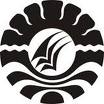 HASIL PENELITIANPENERAPAN METODE MATERNAL REFLEKTIF  (MMR) DALAM MENINGKATKAN KEMAMPUAN KOSA KATA DI KELAS DASAR II SLB PEMBINA NURUL FURQANI SYAPUTRI   JURUSAN PENDIDIKAN LUAR BIASA  FAKULTAS ILMU PENDIDIKAN   UNIVERSITAS NEGERI MAKASSAR2016SKRIPSIPENERAPAN METODE MATERNAL REFLEKTIF  (MMR) DALAM MENINGKATKAN KEMAMPUAN KOSA KATA DI KELAS DASAR II SLB PEMBINA SENTRA PK-PLK MAKASSARDiajukan Untuk Memenuhi Sebagian Persyaratan Guna Memperoleh Gelar Sarjana Pendidikan (S.Pd) Pada Jurusan Pendidikan Luar Biasa Strata Satu Fakultas Ilmu Pendidikan Universitas Negeri Makassar NURUL FURQANI SYAPUTRI               NIM.1145050018   JURUSAN PENDIDIKAN LUAR BIASA  FAKULTAS ILMU PENDIDIKAN   UNIVERSITAS NEGERI MAKASSAR2016PERSETUJUAN PEMBIMBINGSkripsi dengan judul “Kemampuan Kosa Kata Benda Melalui Metode Maternal Reflektif (MMR) di kelas dasar II Di SLB Pembina tingkat Provinsi Sulewesi Selatan”Atas Nama:Nama		:Nurul Furqani syaputriNIM		: 1145040018Jurusan 	: PENDIDIKAN LUAR BIASAFakultas 	: ILMU PENDIDIKANSetelah diperiksa, diteliti dan diperbaiki maka Skripsi ini memenuhi syarat untuk diseminarkan. 		Makassar,    	juni 2016Pembimbing I,						Pembimbing II,Dra. Bastiana , M.Si	    				Drs. Djoni Rosyidi M.pdNIP 19670909 199303 2 002			            NIP 19570129 198503 1 002Disahkan :     Ketua Jurusan PLB FIP UNM,Dr. Bastiana. M,SiNIP. 19670909 199303 2 002PERNYATAAN KEASLIAN SKRIPSISaya yang bertandatangan di bawah ini :Nama	:  Nurul Furqani SyaputriNIM	:  114 504 0018Prodi	:  Pendidikan Luar BiasaJudul Skripsi	: Penerapan Metode Maternal Reflektif  (MMR) Dalam Meningkatkan Kemampuan Kosa Kata Kelas Dasar II Di SLB PEMBINA Menyatakan dengan sebenarnya bahwa skripsi yang saya tulis ini benar merupakan karya sendiri dan bukan merupakan pengambilalihan tulisan atau pikiran orang lain yang saya akui sebagai hasil tulisan atau pikiran sendiri.Apabila dikemudian hari terbukti atau dapat dibuktikan bahwa skripsi ini hasil jiplakan, maka saya bersedia menerima sanksi atas perbuatan tersebut sesuai dengan ketentuan yang berlaku.  		  Makassar, 23  Juni 2016		  Yang  membuat pernyataan,	Nurul Furqani Syaputri		NIM. 114 504 0018